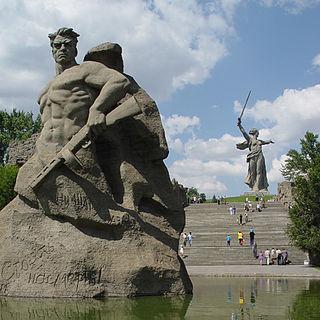 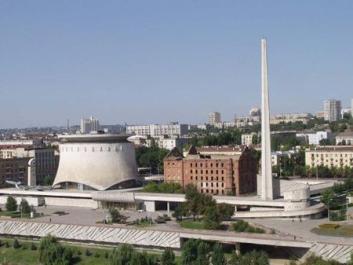 Памятник-ансамбль на Мамаевом кургане               Музей-панорама «Сталинградская битва»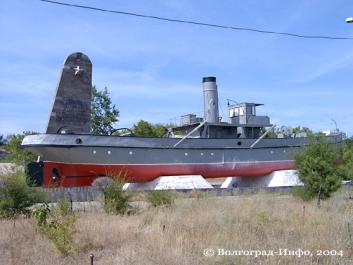 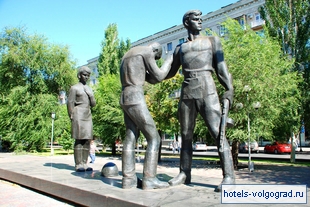 Памятник волжским речникам – «Гаситель»                  Памятник комсомольцам – защитникам Сталинграда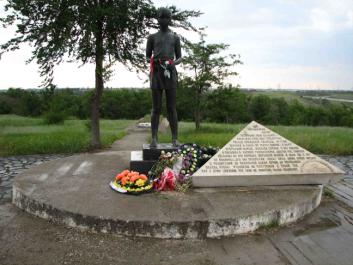 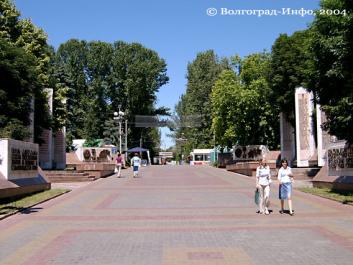 Мемориальный комплекс «Солдатское поле»               Мемориальный комплекс на Аллее Героев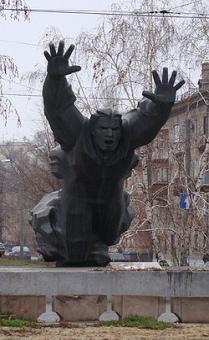 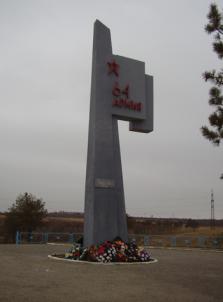 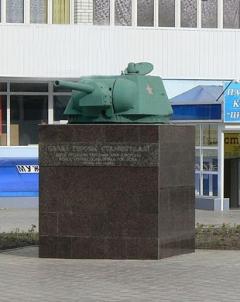  Памятник М.Паникаха                     Памятник 64-й армии.                      Башня танка на постаменте                                                                                                                         обозначающая линию фронта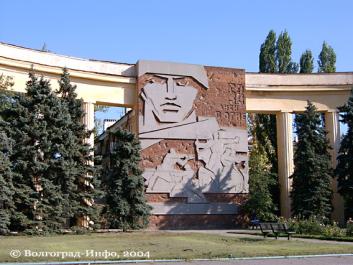 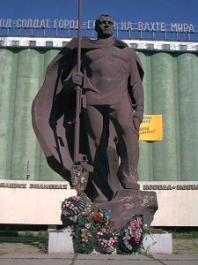 Дом Павлова	                                                                                        Памятник морякам-североморцам                                                                                                                (защитникам элеватора)	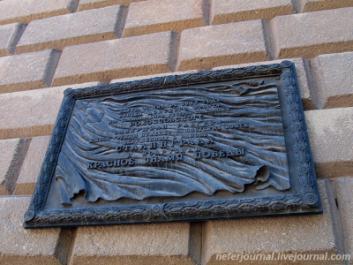 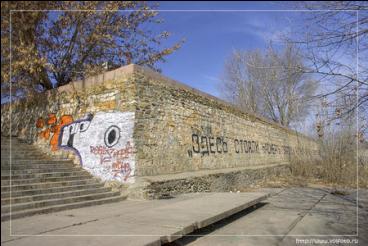 Мемориальная доска на доме по адресу                             «Стена Родимцева» на берегу Волги в Волгограде.            пл. Павших борцов, 1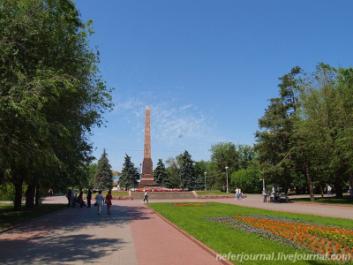 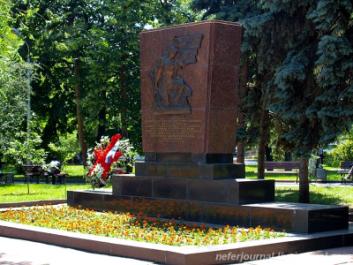 Мемориал - памятник защитникам                                  Братская могила - памятник лейтенанту,Красного Царицына и Сталинграда                                 Герою Советского Союза,  испанцу Рубену                                                                                             Ибаррури командиру пулеметной роты,                                                                                              капитану Каменщикову, майору Фатяхутдинову